< PLINDI 1기 지원서 >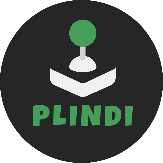 파일명에 본인 이름을 적어주세요.지원서는 반드시 PDF 전환 후 smj3422@naver.com으로 제출해 주세요.추가적으로 제출하고 싶은 포트폴리오가 있으신 분들은 지원서와 함께 제출해 주세요.성 명학 교학부 / 전공학 번 (ex.24학번)생 년 월 일연 락 처010-0000-0000지원 분야 (택 1)(마케팅 / 게임 분석 및 기획 )이 메 일간단한 자기소개 및 지원 동기 (분량 자유)간단한 자기소개 및 지원 동기 (분량 자유)간단한 자기소개 및 지원 동기 (분량 자유)간단한 자기소개 및 지원 동기 (분량 자유)asasasas플린디를 통해 얻어가고 싶은 목표, 기대하는 부분이 있다면 무엇인지 서술해 주세요. (분량 자유)플린디를 통해 얻어가고 싶은 목표, 기대하는 부분이 있다면 무엇인지 서술해 주세요. (분량 자유)플린디를 통해 얻어가고 싶은 목표, 기대하는 부분이 있다면 무엇인지 서술해 주세요. (분량 자유)플린디를 통해 얻어가고 싶은 목표, 기대하는 부분이 있다면 무엇인지 서술해 주세요. (분량 자유)자신이 꼭 1기 플린디원이 되어야 하는 이유를 서술해 주세요. (분량 자유)자신이 꼭 1기 플린디원이 되어야 하는 이유를 서술해 주세요. (분량 자유)자신이 꼭 1기 플린디원이 되어야 하는 이유를 서술해 주세요. (분량 자유)자신이 꼭 1기 플린디원이 되어야 하는 이유를 서술해 주세요. (분량 자유)